Coaching Application Form – Winter 2024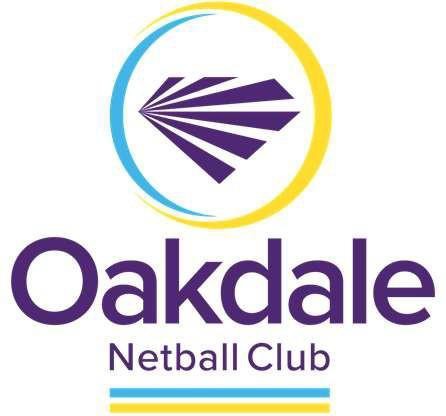 Please return this form via email: secretary@oakdalenetballclub.com.auImportant information:A current Working with Children Check is a legal requirement for any coach aged 18 and over. Accreditation to the level of coaching is a requirement as set by Netball SA:−	A Grade and Inter 1 – Development level−	All other grades – Foundation levelIf you do not have any accreditation, it is a requirement that you will complete the required Foundation course prior to the season start. This is an online course and fee reimbursed by the Club.Applicant Details:First Name:	.................................................. Surname:	..................................................................Date of Birth:	.................................................. Contact Phone Number: ........................................................Address:	....................................................................................................................................................Email:	....................................................................................................................................................Coach Type: Please tick □ relevant option□ Coach	□ Assistant Coach	or □ Co-Coach If joint application, both applicants to submit separate applications.Name of co-applicant (if applicable): .......................................................................................................................Coaching Grade Preference: Please tick □ relevant optionPlease indicate preferences in the event of a position being unavailable for your first coaching preference□ Sub Primary (U9) □ Primary (U11) □ Sub Junior (U13) □ Junior (U15)□ Inter (17 & under) □ Senior (A) (B) (C)Coach Accreditation – Latest Level Acquired:Please tick relevant accreditation and provide year obtained/due to expire.□ Nil □ Foundation □ Development □ Intermediate □ Advanced	Year Obtained & Expiry: ...................Coaching Experience: Please include most recent coaching experienceWinter 2023:	Grade: .......................... Club & Association: .......................................................Summer 2022/23:	Grade: ..........................Club & Association: .........................................................Other relevant coaching experience: ......................................................................................................................................................................................................................................................................................oakdalenetballclub.com.auOakdale Netball Club / PO Box 10256, Adelaide BC SA 5000 / ABN 48 646 720 252